Gimnazjum nr 3 w Lublinie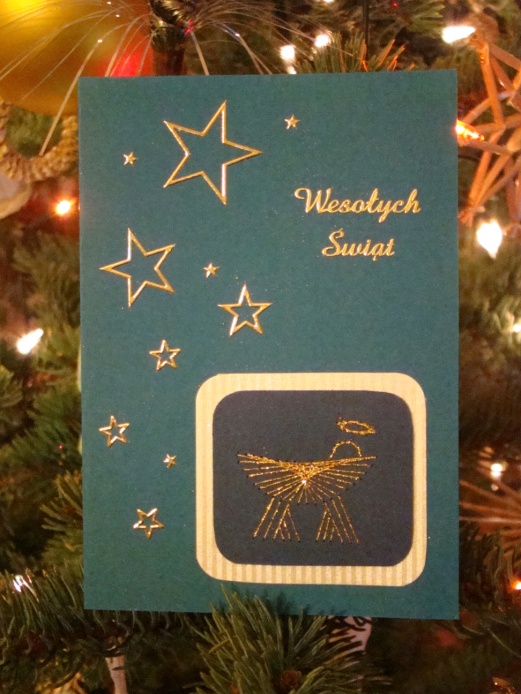 ogłasza Archidiecezjalny Konkurs plastyczno – literacki pod hasłem„Wyślij życzeniana Święta Bożego Narodzenia”w kategoriach:     konkurs plastyczny na Kartkę Bożonarodzeniową,      konkurs literacki na życzenia świąteczne z okazji świąt Bożego Narodzenia,                        dla uczniów szkół podstawowych klasy 4-6             oraz uczniów szkół gimnazjalnych.Cele:inspirowanie uczniów do pracy twórczej i samodzielności w działaniu,promowanie talentów plastycznych i literackich upowszechnianie zwyczaju samodzielnego wykonywania kartek świątecznych przy niewielkim nakładzie finansowym i własnej pracy autoraRegulamin konkursu plastycznego:Prace konkursowe (w formacie A5) powinny być wykonane samodzielnie, dowolną techniką plastyczną (z wyłączeniem suchych pasteli i wyklejania ziarnami) w pracach nie mogą być wykorzystywane elementy gotowych kartek świątecznych.Komisja konkursowa szczególną uwagę zwróci na kreatywność, estetykę wykonania, wkład pracy,  dobór formy do tematu, Regulamin konkursu literackiego:Prace literackie powinny być przygotowane samodzielnie, napisane na komputerze (czcionka Times New Roman 14, interlinia 1,5).Komisja konkursowa weźmie pod uwagę oryginalność i pomysłowość, poprawność stylistyczną i gramatyczną,.Postanowienia ogólne, dotyczące wszystkich w/w kategorii konkursowych:Jeden uczeń może przygotować tylko jedną pracę, prace grupowe nie będą brane pod uwagę.Szkoła przystępująca do konkursu wysyła Kartę zgłoszenia (zał. nr 1) na adres organizatora do dnia 15 października 2012r.Szkoła/placówka może zgłosić maksymalnie do 5 prac w każdej kategorii.Wszystkie prace ze szkoły/placówki zgłoszone do konkursu należy podpisać na odwrocie (imię nazwisko ucznia, klasa, imię nazwisko nauczyciela/opiekuna dane kontaktowe opiekuna) i umieścić w jednej zbiorczej kopercie z wypełnionymi oświadczeniami rodziców/ prawnych opiekunów (zał. nr 2). UWAGA! Brak podpisu, karty zgłoszenia lub oświadczenia eliminuje pracę z konkursu!Podpisane prace wraz z oświadczeniami przyjmowane są do dn. 30 listopada 2012 r.(decyduje data stempla pocztowego), Gimnazjum nr 3 w Lublinie, ul. Nałkowskich 110, 20-470 Lublin z dopiskiem „Wyślij życzenia na Święta Bożego Narodzenia”. Prace dostarczone po terminie nie biorą udziału w konkursie. W każdej kategorii wiekowej przyznane zostaną nagrody zdobywcom trzech pierwszych miejsc. Decyzje Komisji Konkursowej są ostateczne.Prace zgłoszone do konkursu zostają w dokumentacji organizatorów.Osoby biorące udział w konkursie przesyłając prace zgodnie z regulaminem udzielają organizatorowi prawa do korzystania z pracy konkursowej w zakresie działań marketingowych i promocyjnych oraz innych. (np. zorganizowania wystawy pokonkursowej prac, prezentacja na stronie internetowej szkoły www.gimnazjumnr3.lublin, reprodukcja na łamach prasy).Rozstrzygnięcie konkursu i wręczenie nagród Laureatom odbędzie się dnia 11 grudnia 2012 roku o godz. 12:00 w Gimnazjum nr 3 w Lublinie.Dane Kontaktowe:Dorota Surtel								Gimnazjum nr 3 w Lubliniee-mail: dosur@wp.pl							ul. Nałkowskich 110									20-470 Lublin									tel. 81-7490694Załącznik nr 1Karta zgłoszenia udziału w Archidiecezjalnym Konkursie plastyczno-literackim pod hasłem„Wyślij życzenia na Święta Bożego Narodzenia”Nazwa szkoły: …………………………………….…………………………………………………………………………Adres placówki: …………………………………………………………………………………………………………………………………………………………………………………………………………………………e-mail szkoły: ………………………………………………………………………………………..Nr telefonu szkoły: …………………………………………………………………………………Imię i nazwisko opiekuna:…………………………………………………………………………Nr tel. /adres e-mail:……………………………………………………………………………………………………………Załącznik nr 2OŚWIADCZENIE RODZICA /OPIEKUNA PRAWNEGO(wypełnia rodzic w przypadku udziału dziecka w konkursie)Wyrażam zgodę na przetwarzanie danych osobowych mojego dziecka zawartych w opisie nadesłanych prac do potrzeb niezbędnych dla celów konkursowych (w rozumieniu Ustawy z dn.29 sierpnia 1997r. O ochronie danych osobowych, Dz.U z 1997r Nr 133. poz.883) Dane osobowe uczestników konkursu pozyskane dla celów konkursu nie będą udostępniane osobom trzecim. Organizatorzy nie zwracają nadesłanych prac, natomiast w stosunku do utworów laureatów zastrzegają sobie prawo ich publicznej prezentacji bez honorarium za prawa autorskie. Data:...................................., ............................................................................................ (czytelnie imię i nazwisko rodzica/opiekuna prawnego)